SEGNAPOSTO MAESTRA ANITA   www.maestra anita.it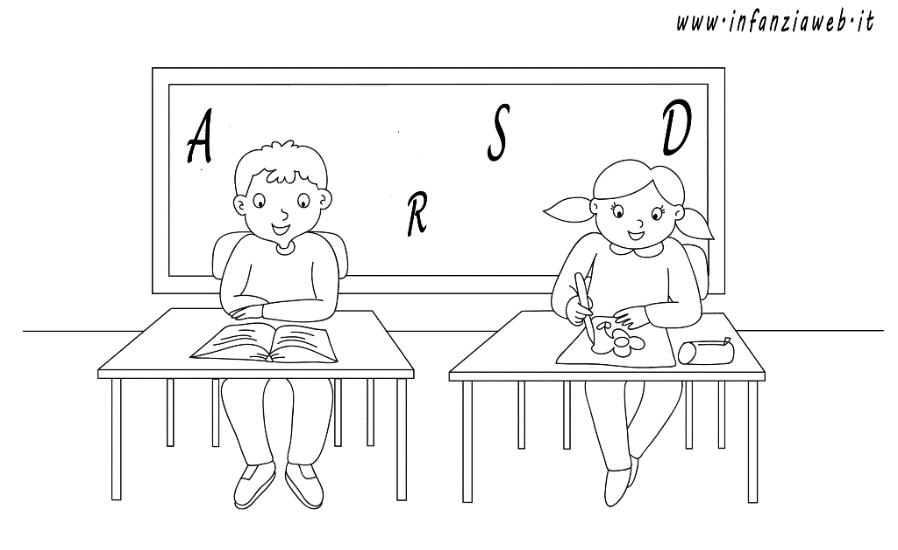 